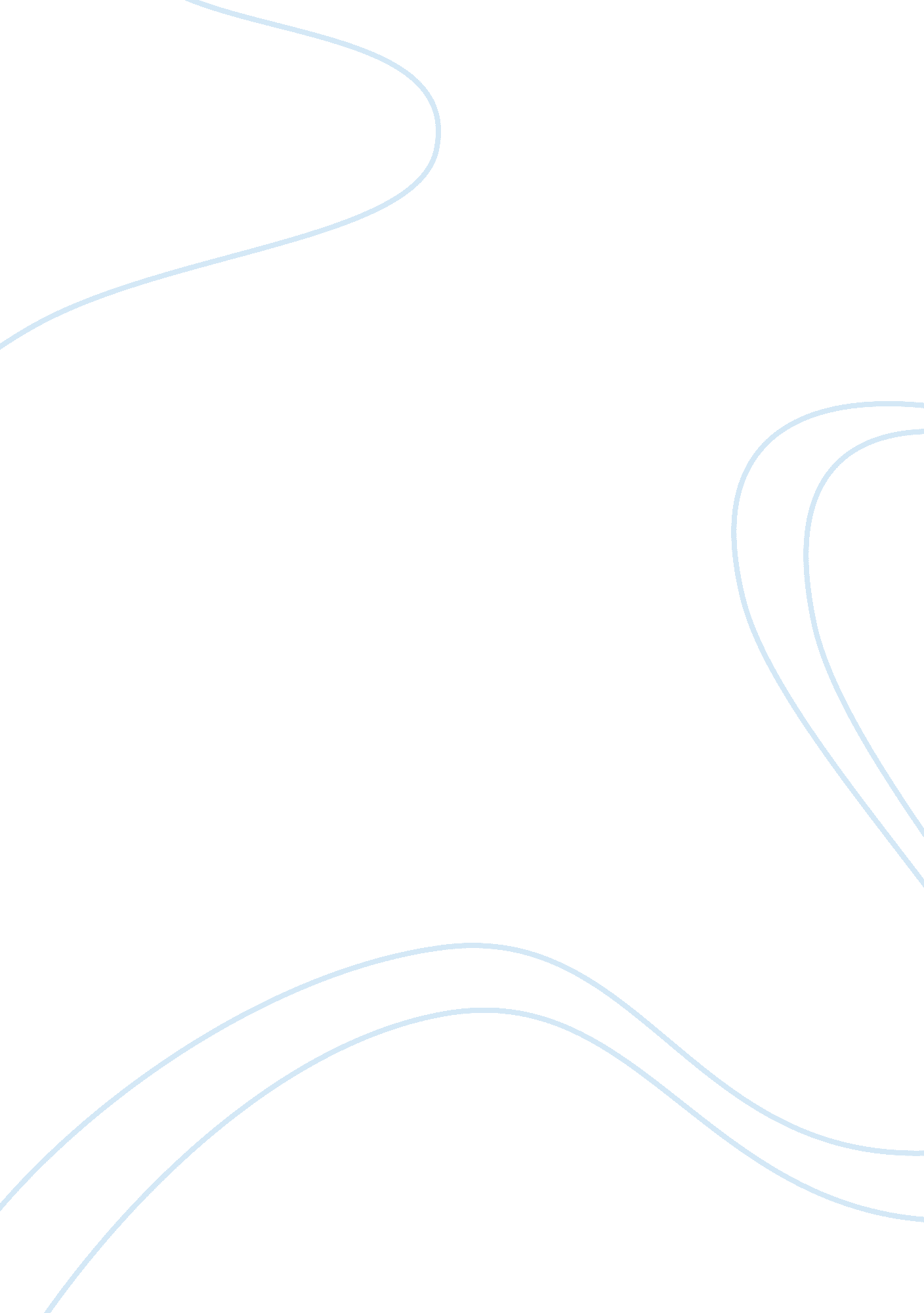 Unique features of zhaonan information technology gadget breakthroughsTechnology, Innovation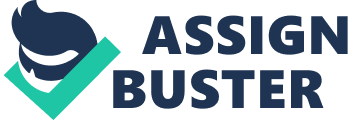 As the main pioneer in UAV guard area, Zhaonan Information technology, the propelled innovation incorporates radar detection, electro-optic gadgets to surveillance, tracking and distinguish the target, drones balance approaches in view of the jamming, laser and rockets and so forth as one framework to understand the pad arrival , float away or wreck contingent upon the correct prerequisites of the customers. The technique for operations is based on 3 basic components: Examining the territory of enthusiasm for drones and recognize – the flag of the automaton; Electro-optic and Infrared Imager track and log the flying; Sticking the automaton flag to the administrator. We offer a extensive variety of counter-UAV answers for give the most extreme security of regions and offices of different sizes and capacities. It may incorporate distinctive arrangements of hardware relying upon the application (private zones, remedial offices, business settings, government structures, modern establishments, air terminals, outskirt security, basic framework, military offices). A recognition gadget that can alarm control room agents to ramble action in adjacent airspace has been propelled. Created by business ramble pro COPTRZ, it is normal that the automaton identification arrangement will frame some portion of plans for new form penitentiaries, army installations and city structures with high safety efforts. AeroScope, propelled in organization with DJI, enables an administrator to track telemetry information from rambles in encompassing airspace of up to 20km (12. 5 miles). As a result, itis an automaton tag discovery framework that furnishes security groups with the information required to have the capacity to rapidly and successfully ensure against ramble interruption. By catching the present interchanges interface between an automaton and its remote controller, AeroScope can communicate continuous recognizable proof data, including UAV serial code, make/model of air ship, UAV position, speed, scope and pilot area. Steve Coulson, author and overseeing executive at COPTRZ, stated: “ Security is high on the motivation amid a construct procedure and we see this fitting in close by it with the expanding number of automatons taking the to the skies. Item includes: Scan and track simultaneously, multi-target following and sticking Display the radar organize. Surveillance, tracking, Interception consequently Integrated design, each area reactions quick and easily Electro-optic arrange with Infrared Imager meet following necessities even in the awful climate. Implement acoustic sensors if undetectable to radars or need radio-recurrence joins Vehicle-mounted and stationary establishment. Support Customization and redevelopment. Steve Coulson, originator and overseeing chief at COPTRZ, stated: “ Security is high on the plan amid a construct procedure and we see this fitting in nearby it with the expanding number of automatons taking the to the skies. “ Automatons offer colossal dangers to high-security offices including army installations, detainment facilities and police central station. They are utilized, for instance, to sneak medications, drop bundles and attack protection.” COPTRZ says the dispatch has been foreseen for quite a while after expanded security concerns with respect to the utilization of automatons. With the present hardware accessible, secure regions, for example, jails, airplane terminals, army installations and stadiums are weak to know whether, when and where they’re powerless against the greater part of the dangers rambles posture. Just a year ago, it was accounted for that there had been a 168% increase in automaton and business airplane close misses over a two-year time span. This extraordinary pattern is relied upon to expand year-on-year with in excess of 20 million automatons in activity by 2020. Trackimo GPS Tracker The Trackimo GPS tracker is an awesome product. If you’re stressed over losing your expensive venture then this is the item for you. This automaton tracker just expenses $139. 99 a unique reduced price. This gps tracker for rambles includes free programming to enable you to discover your automaton and a mind boggling association so you will never lose it! It just weighs around 40 grams, and can be effortlessly connected to any quadcopter (well I assume not smaller than normal quads). The advantages of this quadcopter ramble tracker are: In the first place year free – low month to month benefit cost 5$ every month following first year. Constant GPS Tracking Overall Coverage by means of Web or Smartphone APP Weighs just 42 grams Cost Approximately $140 Slightly Less Than the Flytrex 3G Application useable for Android and Iphone.. Marco Polo Drone Tracking UAVfind Field System Following your automaton has never been less demanding or this modest. The Marco Polo UAVfind is an exact solid framework. It is an easy to understand, minimal effort and precise approach to find your automaton consistently. Try not to take risks with ramble area. This following framework will discover your UAV up to 2 miles away and find it inside inches. Battery life is astounding because of the point-to-point innovation that requires no cell administrations and deals with RF innovation. It’s hard to believe, but it’s true; it is absolutely free of some other administration or innovation. It transmits orientation and area at regular intervals, winding up more exact as you draw nearer. Inside a short proximity, you can track your automaton or UAV down to a couple of inches. The advantages of this Tracking-UAVfind-System are: Ultra-light – just 46g The area and bearing is sent straightforwardly to your show. The 2-mile span ought to be more than adequate however in the event that not, just travel in the general bearing of trip until the point that it is found and you begin to get information. The handset causes no impedance with some other gear or interchanges of you UAV and the following framework can be turned on and off as required. The following framework is little and light at a minor 46g including the packaging and battery. This implies it can be introduced with no negative impact on the automaton. This is by a long shot one of the littlest automaton GPS beacons available. Thinking about the estimation of the automaton hardware, the cost of the Marco Polo UAVfind is unimportant and a commendable speculation. It will give you genuine feelings of serenity at an ostensible cost. Battery life is uncommon at around 90 days. The tracker is anything but difficult to utilize and one catch is all that is have to start following when required. Having your automaton crash or flyaway on you is an awful ordeal; ensure you’re secured by utilizing one of these quadcopter trackers. Obviously a crash arrival and a flyaway isn’t a similar thing. After crash landing, more often than not it is anything but difficult to discover your automaton regardless of whether it is far away since the FPV unit or the telephone application will demonstrate the last recorded GPS tracker area. All things considered, your winged animal will be there as soon as humanly possible or in close region. If there should be an occurrence of a flyaway, your automaton will probably lose satellite bolt. This can be the aftereffect of impedance or some other reason such a principle control line being close by that wrecks up your control, this is the reason it’s essential to have an auxiliary uav GPS beacon. A sudden change in the weight adjust of your automaton like the gimbal coming lose for reasons unknown will likewise cause a flyaway, on the grounds that your quad will acknowledge it isn’t in level position and will attempt to push against the tilt supposing it is caused by wind. The outcome: she is flying on a level plane, crazy and will fly until the point that the battery passes on or it hits something. You can discover bunches of stories like this on the web however it is critical to bring up that most mainstream quads are quite trustworthy and there are a great many glad clients without any issues to every repulsiveness anecdote about automatons crushing lose and never coming spirit. Never the less, it if happens, you need to abstain from roaming corn fields or acquiring your companions quad for recon flights to recoup it. 